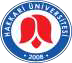 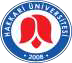 Bu dokümanda açıklanan görev tanımımı okudum. Görevimi burada belirtilen kapsamda yerine getirmeyi kabul ediyorum.Ad Soyadı:Tarih:İmza:FRM-97 / 00BİRİMİSağlık Bilimleri Fakültesi – Fakülte KuruluGÖREV ADIFakülte KuruluAMİRİDekanSORUMLULUK ALANIFakültenin eğitim - öğretim, bilimsel araştırma, yayımfaaliyetlerle ilgili esasların belirlenmesi, programlanması, planlanması ile ilgili işlerin kararlaştırmasını sağlamak.YERİNE GÖREVLENDİRİLECEK KİŞİ-GÖREV AMACIFakültenin eğitim - öğretim, bilimsel araştırma ve yayımfaaliyetlerinin esasları hakkında karar vermek.TEMEL İŞ VE SORUMLULUKLAR- Fakültenin, eğitim - öğretim, bilimsel araştırma ve yayım faaliyetleri ve bu faaliyetlerle ilgili esasları, plan, program ve eğitim - öğretim takvimini kararlaştırmak.Fakülte yönetim kuruluna üye seçmek,2547 Sayılı Yükseköğretim Kanununda belirtilen diğer görevleri yapmaktır.YETKİLERİYukarıda belirtilen görev ve sorumlulukları gerçekleştirme yetkisine sahip olmak.İmza yetkisine sahip olmak.GÖREV TANIMINI HAZIRLAYANGÖREV TANIMINI HAZIRLAYANGÖREV TANIMINI HAZIRLAYANFakülte SekreteriONAYLAYANONAYLAYANONAYLAYANDekan